С 1 ЯНВАРЯ 2023 ГОДА РОДИТЕЛЯМ ДЕТЕЙ-ИНВАЛИДОВ СО ЗНАЧИТЕЛЬНЫМИ ОГРАНИЧЕНИЯМИ ОБЕСПЕЧАТ БЕСПЛАТНОЕ НАХОЖДЕНИЕ В СТАЦИОНАРЕ С РЕБЕНКОМ НЕЗАВИСИМО ОТ ВОЗРАСТАФедеральным законом от 14 июля 2022 г. № 317-ФЗ внесены изменения в статьи 51 и 80 Федерального закона «Об основах охраны здоровья граждан в Российской Федерации».С 1 января 2023 года родители детей-инвалидов могут находиться с ними в стационарах без взимания платы (в т. ч. за предоставление спального места и питания). Эта норма касается всех детей до 4 лет, а также детей старше 4 лет при наличии медицинских показаний.Если ребенок имеет ограничения основных категорий жизнедеятельности второй и (или) третьей степеней выраженности, то родитель может бесплатно находиться с ним в стационаре независимо от возраста.ПРОКУРАТУРАРОССИЙСКОЙ ФЕДЕРАЦИИПРОКУРАТУРАКЕМЕРОВСКОЙ ОБЛАСТИ - КУЗБАССАПРОКУРАТУРА ГОРОДАЛЕНИНСКА - КУЗНЕЦКОГОпр. Кирова,37,г. Ленинск-Кузнецкий, Кемеровская обл., Россия, 652500ПРОКУРАТУРАРОССИЙСКОЙ ФЕДЕРАЦИИПРОКУРАТУРАКЕМЕРОВСКОЙ ОБЛАСТИ - КУЗБАССАПРОКУРАТУРА ГОРОДАЛЕНИНСКА - КУЗНЕЦКОГОпр. Кирова,37,г. Ленинск-Кузнецкий, Кемеровская обл., Россия, 652500ПРОКУРАТУРАРОССИЙСКОЙ ФЕДЕРАЦИИПРОКУРАТУРАКЕМЕРОВСКОЙ ОБЛАСТИ - КУЗБАССАПРОКУРАТУРА ГОРОДАЛЕНИНСКА - КУЗНЕЦКОГОпр. Кирова,37,г. Ленинск-Кузнецкий, Кемеровская обл., Россия, 652500Для публикации на официальном сайте администрации Полысаевского городского округа    15.06.2023№22-1-2023Для публикации на официальном сайте администрации Полысаевского городского округа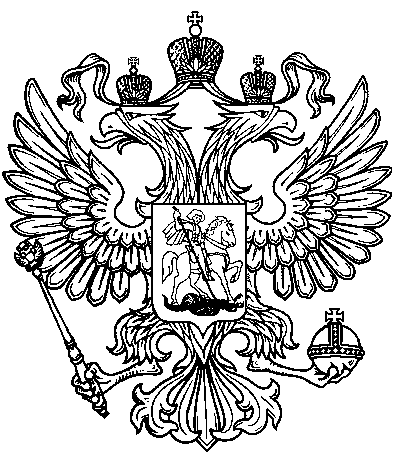 